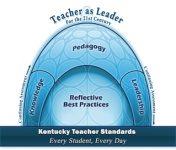 Student: ___________________________________ Major: ____________________________ Date:____________Rater: ________________________________________                ________________________________________		Print 					 	SignatureInterrater:  _____________________________________             _________________________________________		Print 			    			SignatureThe goal for candidate performance at Stage 1 Program Entrance is an “2-Acceptable” level (or higher) of proficiency based on the criteria for the Kentucky Teacher Performance Standards that are attached.Scoring Instructions:  The committee will determine a summary score of the student’s portfolio, interview, dispositions, and written component. The chair of the committee will use this summative scoring instrument to record all scores from the Stage 1 Entrance Portfolio Scoring Rubric, the Stage 1 Entrance Interview Scoring Rubric, and the data manager will record disposition scores. A determination for recommendation of program admission will be made and submitted to the Education Programs based upon the completion of this form and compiled scores.For stage 1, “2-Acceptable” or “Met” is the standard rating each students needs to be accepted into the program. Portfolio Summary Score Table 1Interview Summary Score Table 2Disposition Holistic Summary Score Table 3Record the score for each disposition from the Candidate Information / Score Sheet.  These scores are based on the Disposition Assessment from Teaching Profession, Fundamentals, and Arts/Science Faculty.  Students must score at the acceptable level or above  on all dispositions. ** If a student has a remediation plan, please submit remediated scores to office for recalibration of data. Kentucky Teacher Performance Standards (KTPS)Teacher Standards for Educator Preparation and Certification established June 30, 2018. These standards shall be used in the evaluation and assessment of a teacher for initial or advanced certification and for the accreditation of educator preparation providers. Learner & Learning Standard 1. Learner development. The teacher shall understand how learners grow and develop, recognizing that patterns of learning and development vary individually within and across the cognitive, linguistic, social, emotional, and physical areas, and shall design and shall implement developmentally appropriate and challenging learning experiences. Standard 2. Learning differences. The teacher shall use the understanding of individual differences and diverse cultures and communities to ensure inclusive learning environments that enable each learner to meet high standards. Standard 3. Learning environments. The teacher shall work with others to create environments that: Support individual and collaborative learning; and Encourage positive social interaction, active engagement in learning, and self-motivation. Content Knowledge Standard 4. Content knowledge. The teacher shall: Understand the central concepts, tools of inquiry, and structures of the discipline he or she teaches; and Create learning experiences that make these aspects of the discipline accessible and meaningful for learners to assure mastery of the content. Standard 5. Application of content. The teacher shall understand how to connect concepts and use differing perspectives to engage learners in critical thinking, creativity, and collaborative problem solving related to authentic local and global issues. Instructional Practices Standard 6. Assessment. The teacher shall understand and use multiple methods of assessment to engage learners in their own growth, to monitor learner progress, and to guide the educator’s and learner’s decision making. Standard 7. Planning for instruction. The teacher shall plan instruction that supports every student in meeting rigorous learning goals by drawing upon knowledge of content areas, curriculum, cross-disciplinary skills, and pedagogy, as well as knowledge of learners and the community context. Standard 8. Instructional strategies. The teacher shall understand and use and uses a variety of instructional strategies to encourage learners to develop deep understanding of content areas and their connections and to build skills to apply knowledge in meaningful ways. Professional Responsibilities Standard 9. Professional learning and ethical practice. The teacher shall engage in ongoing professional learning, shall use evidence to continually evaluate his or her practice, particularly the effects of his or her choices and actions on others, such as learners, families, other professionals, and the community, and shall adapt practice to meet the needs of each learner. Standard 10. Leadership and collaboration. The teacher shall seek appropriate leadership roles and opportunities to: Take responsibility for student learning; Collaborate with learners, families, colleagues, other school professionals, and community members to ensure learner growth; and Advance the profession. Please reference 16 KAR 5:010. www.epsb.edu Y:\Datamanager\KY Teacher Standards\Kentucky Teacher Performance Standards (2018) 												Chair/RaterInterraterAvg.KTPS 4 Content AssignmentKTPS 1-8 On-Demand Writing KTPS 1-8 Designs/Plans Instruction – Lesson PlanKTPS 3 Learning Climate - PhilosophyKTPS 1-3 Field ExperienceAACU Written Scoring Rubric (On-Demand) Holistic Score PortfolioChair/RaterInterraterAvg.KTPS 4 Content KnowledgeKTPS 7 Design InstructionKTPS 3 Caring- Learning ClimateKTPS 1-8 Reflective DispositionKTPS 9 Professional DispositionAACU Oral Scoring Rubric Holistic Score InterviewTeaching ProfessionFundamentalsContent Area Avg. Disposition 1: Professional IntegrityDisposition 2: CaringDisposition 3: Reflective  PracticeDispositions Holistic ScoreRecommendation for Program Entry_____  Recommend for admission to the Teacher Education Program                  All holistic / summary scores rated at acceptable or above _____  Recommend for admission pending completion of admission requirements by end of current              semester This includes completing EDUC 3403 / 3413 and other required courses.  Field hours must              be completed prior to the interview._____  Recommend for admission pending meeting conditions as listed below.  Conditions may not be given                for the Portfolio.  However, if a KTPS is scored unacceptable, the committee may determine if the             deficient artifact(s) can be revised and submitted in a timely manner before the next academic             semester to re-score the portfolio.  If not, the recommendation must be to reapply for admission._____  Require second interview if all scores are acceptable except Interview score_____  Reapply for admission the following semester upon completion of requirements listed below to              remedy deficiencies in scored items at the unacceptable level_____  Not recommended for admittance to the Teacher Education Program due to:             ___  Failure to prepare an acceptable portfolio              ___  Failure to demonstrate appropriate teacher dispositions              ___  Failure to demonstrate a level of communication skills required of a classroom teacher__________________________________________Candidate Signature__________________________________________  Chair, Interview Committee Signature (By signing this page, the candidate acknowledges having received a copy of the results)   Date:  _____________________  Requirements (specific entry and program requirements in process of completing):Conditions (may include but not limited to remediation, tutoring, counseling, and/or working with a faculty mentor to correct deficiencies.):Remediation Recommendations for Written and/or Oral Communication (AACU Rubric)Written Language Remediation                                                     Oral Language Remediation   _____  Recommended  _____ Required                                        _____  Recommended  _____ RequiredRemediation includes 15 hours of tutoring in the Academic Success Center (1 hour each week per semester)   Candidate must document required tutoring hours in either writing or spoken language, whichever is indicated above.              __________________________________________Candidate Signature__________________________________________  Chair, Interview Committee Signature (By signing this page, the candidate acknowledges having received a copy of the results)   Date:  ___________________ 